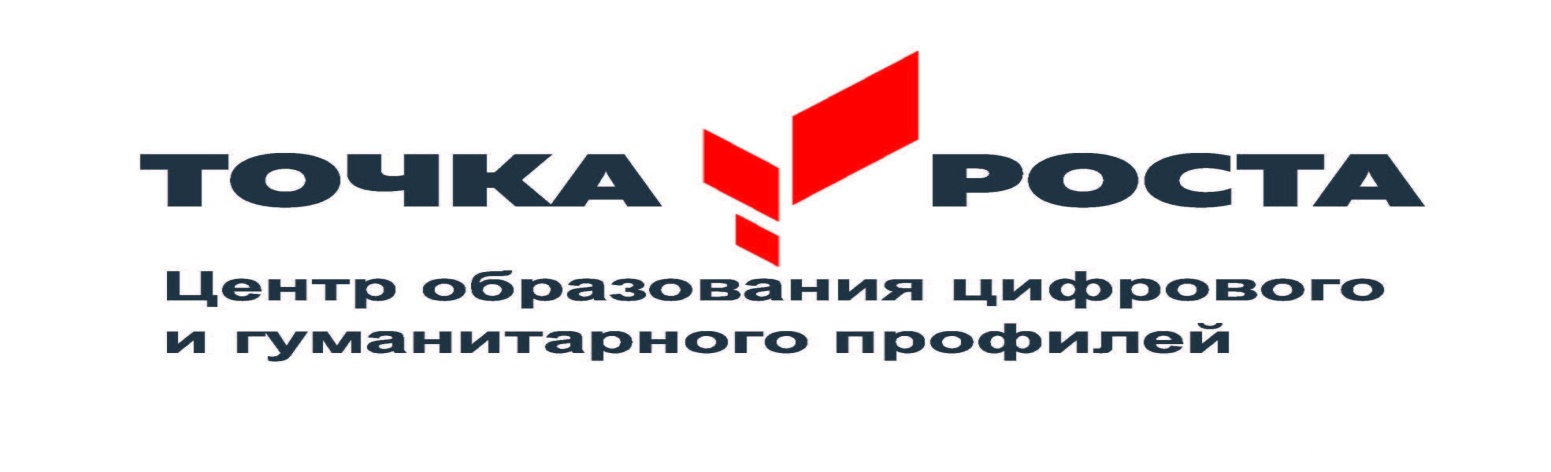 Список учащихся, посещающих кружок по робототехнике Список учащихся, посещающих кружок по информатике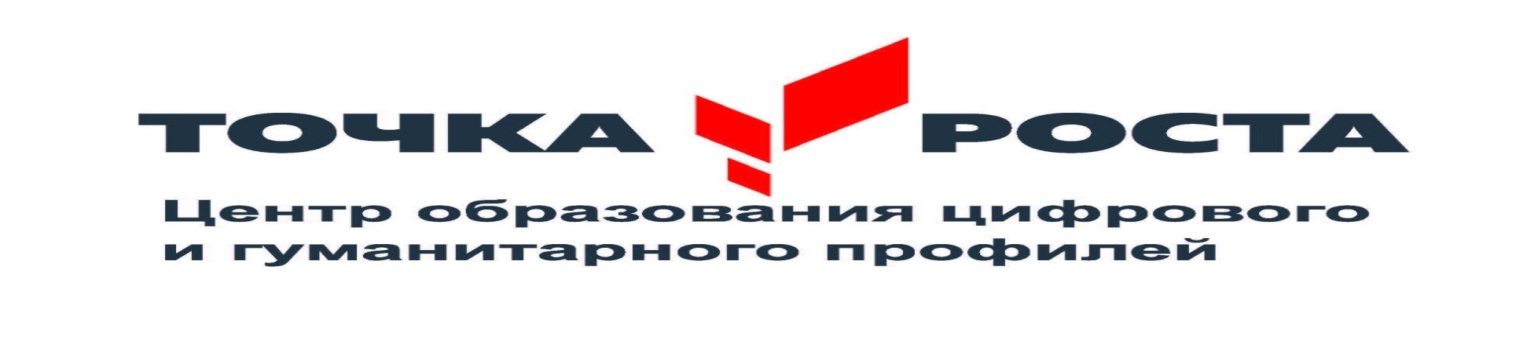 Список учащихся, посещающих кружок по промышленному дизайнуСписок учащихся, посещающих кружок по шахматам1 группа (5а класс)2 группа(5б класс)1234567891011Алиева А.М.Далгатов М.М.Кебедова Н.М Магомедов М.С.Магомедова Ш.Х.Муталибов М.М.Раджабова П.М.Омарова С.М.  Халидов М. И.Хайбулаева Б.Т.Шамилов С.М.                          1234567891011Алданмагомедов И.А. Алибегов А.А.Алибегов А.Р.Ахмедова З.Ш.Гайдарбекова С.М.Гелегаев Д.А.Далгатова А.Д.Далгатова С.Ш.Мусалаева Л.ММирзоев М.Р.Нурмагомедов М.Ш№1 группа (5а класс)№2 группа (5б класс)12345678910Алиева А.М.Далгатов М.М.Кебедова Н.М Магомедова Ш.Х.Муталибов М.М.Раджабова П.М.Омарова С.М.  Халидов М. И.Хайбулаева Б.Т.Шамилов С.М.                          12345678910Алибегов А.А.Алибегов А.Р.Ахмедова З.Ш.Гайдарбекова С.М.Гелегаев Д.А.Далгатова А.Д.Далгатова С.Ш.Мусалаева Л.ММирзоев М.Р.Нурмагомедов М.Ш.№3 группа (6 класс)123456789Алиева П.А.Ахмедова П.А.Гаджиев М.А.Гайдарбекова П.М.Магомедова Х.М.Маламагомедов М.А.Махмудова М.М.Саидова А.М.Юсупов Г.Ш.№1 группа (7 класс)№2 группа (6 класс)12345678910Абдулаева Х.Ш.Алиева Ш.Ш.Амирова Х.Г.Алиева З.М.Гаджиева П.М.Гайдарбеков Р.А.Ибрагимова К.А.Кебедова Х.Г.Магомедова Н.М.Саидова З.М.123456789Алиева П.А.Ахмедова П.А.Гайдарбекова П.М.Магомедова А.М.Магомедова Х.М.Маламагомедов М.А.Махмудова М.М.Саидова А.М.Юсупов Г.Ш.№ФИОКласс12345678910Абдулатипова А.А.  Алибегов А.А. Алиев А.М.Алиев А.О.Далгатов М.М.Курамагомедов А.М.Магомедова М.М.Муталибов М.М.Мирзоев М.Р.Халидов М.О4 класс5б класс4 класс4 класс5а класс4 класс4 класс5а класс5б класс5а класс